Федорова Анастасия Николаевна Воспитатель
Торопова Ольга Кузьмовна Воспитатель МАУДО "Детский сад №9")Зимние забавы          Издавна люди на Руси отмечали старинный праздник « Покров».С покрова на Руси начинались покровские ярмарки, они занимают у народа  особое место, ведь именно  так отмечали итог года - сбор урожая. Многие собирались на этот праздник не за товарами, а за весельем «на народ посмотреть и себя показать» поучаствовать  в  играх и  праздничных развлечениях.Так и мы в детском саду  устраиваем  спортивные развлечения с традиционными народными играми: катаемся на санках, играем в снежки, горелки, катаемся на льду. При этом наши цели:  1. Закрепить умения и навыки, приобретенные на физкультурных занятиях.2. Продолжать знакомить с зимними видами спорта, зимними забавами.3. Побуждать выполнять правила игры, развивать ловкость, выносливость, волевые качества в достижении цели.4. Воспитывать интерес к физическим упражнениям и подвижным играм, здоровому образу жизни.5. Создать у детей радостное, бодрое настроение.Наш девиз: «Коль душой и сердцем молод, не замерзнешь, даже в холод».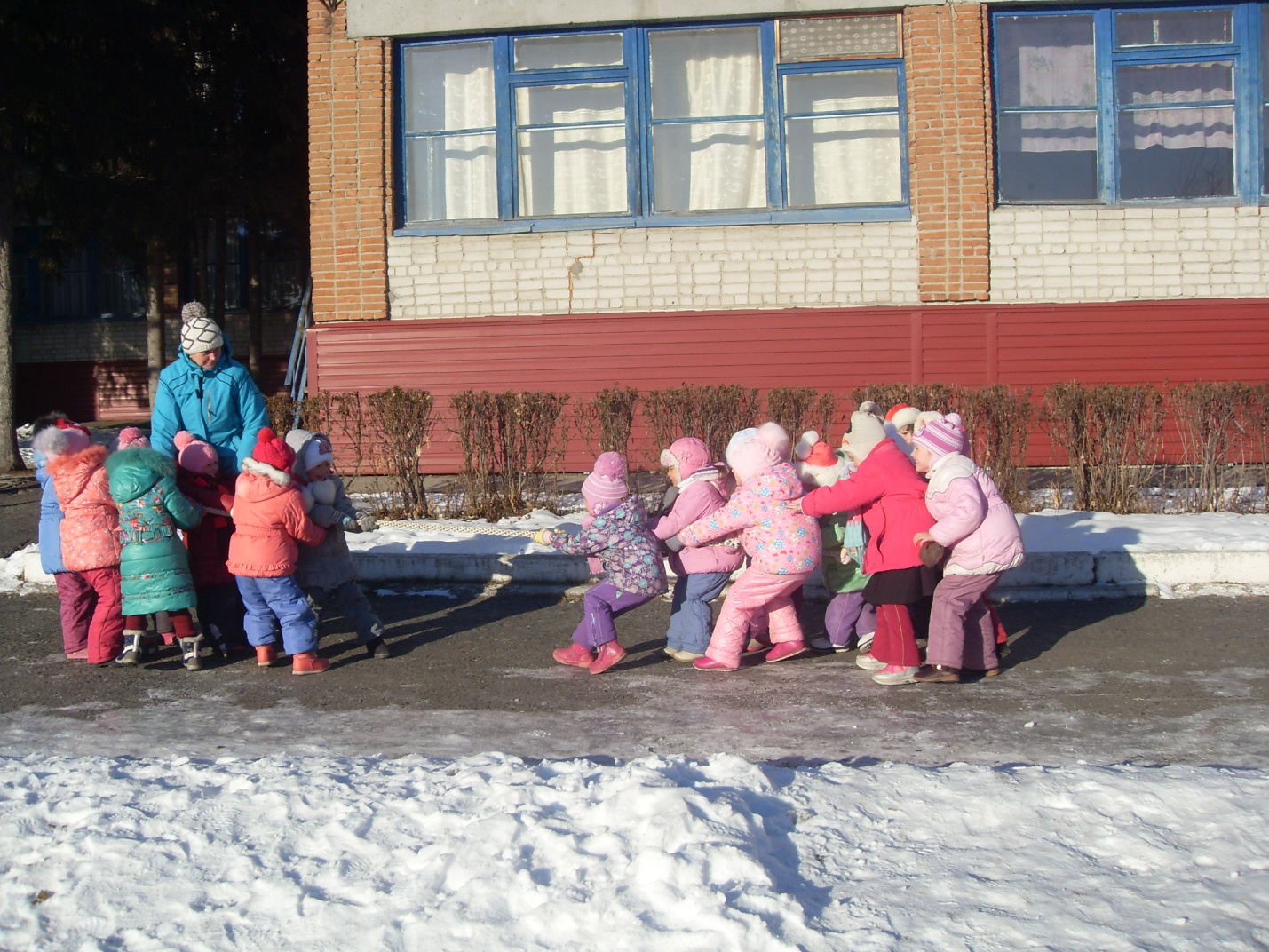 